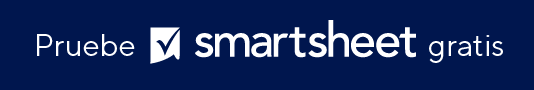 PLANTILLA DE FORMULARIO DE PEDIDO DE INVENTARIO DEPARTAMENTOFORMULARIO DE PEDIDOFORMULARIO DE PEDIDOFORMULARIO DE PEDIDOFORMULARIO DE PEDIDOFORMULARIO DE PEDIDOFORMULARIO DE PEDIDOPERSONA DE CONTACTOSU 
LOGOTIPOSU 
LOGOTIPOSU 
LOGOTIPOSU 
LOGOTIPOSU 
LOGOTIPOSU 
LOGOTIPOTELÉFONO DE CONTACTOSU 
LOGOTIPOSU 
LOGOTIPOSU 
LOGOTIPOSU 
LOGOTIPOSU 
LOGOTIPOSU 
LOGOTIPOCORREO ELECTRÓNICO 
DE CONTACTOSU 
LOGOTIPOSU 
LOGOTIPOSU 
LOGOTIPOSU 
LOGOTIPOSU 
LOGOTIPOSU 
LOGOTIPOAPROBADO POR EL
JEFE DEL DEPARTAMENTOFECHA DEL PEDIDOFECHA DEL PEDIDOAPROBADO POR
APROBACIÓN DEL PRESUPUESTOFECHA DE APROBACIÓNFECHA DE APROBACIÓNRECIBIDO PORFECHA DE RECEPCIÓNFECHA DE RECEPCIÓNN.º DE ARTÍCULODESCRIPCIÓNDESCRIPCIÓNCANTIDADPRECIO UNITARIOPRECIO UNITARIOTOTALTOTALSUBTOTALSUBTOTALCOMENTARIOSRENUNCIATodos los artículos, las plantillas o la información que proporcione Smartsheet en el sitio web son solo de referencia. Mientras nos esforzamos por mantener la información actualizada y correcta, no hacemos declaraciones ni garantías de ningún tipo, explícitas o implícitas, sobre la integridad, precisión, confiabilidad, idoneidad o disponibilidad con respecto al sitio web o la información, los artículos, las plantillas o los gráficos relacionados que figuran en el sitio web. Por lo tanto, cualquier confianza que usted deposite en dicha información es estrictamente bajo su propio riesgo.